_____________________________________________________________________________________________________________________________________________________________________________________________PERANCANGAN TAHUNAN AKTIVITI BADAN KOKURIKULUM KELAB LUKISAN CINA  TAHUN 2021Guru Penasihat :     1 .En Toh Kok Leong                 2.  Pn Lee Ling Ling                                       3. Pn Azliana                               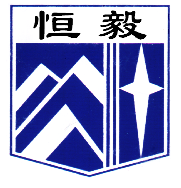 槟城恒毅国民型华文中学SMJK HENG EE, PULAU PINANG99, JALAN HAMILTON, 11600 PULAU PINANGTEL : +604-2824402FAX : +604-2832461Bil.AktivitiObjektifTarikh PelaksanaanKumpulan Sasaran1.Latihan melukis lukisan cina dengan teknik yang betulLatihan melukis lukisan dengan gaya CinaMelahirkan murid yang cinta akan budayaJanuari23/1/2021Semua Ahli2.Pendaftaran ahli baruTaklimat kepada ahli-ahliPengenalan guru-guru penasihat dan jurulatihPeraturan Kelab Lukisan Cina Mengukuhkan interaksi dan integrasi dalam kalangan ahli-ahli dengan guru-guru penasihat ,jurulatih dan AJK,Memperkukuhkan disiplin ahli-ahli.Februari27/2/2021Ahli-ahli baru dan lama3.Memperkenalkan seni Lukisan Cina Kemahiran teknik asas (ahli baru)Menyemai semangat seni Lukisan Cina.Memahami kemahiran teknik asasMac13/ 3/202127/ 3/2021Semua Ahli4.Pertandingan Lukisan Cina Mencungkil bakat ahli-ahli kelab dalam bidang seni tradisional.Memperkukuhkan disiplin pelajar.April10/4/202124/4/2021Semua ahli5.Latihan LukisanMeningkatkan kemahiran melukisMei8/5/2021Semua ahli6.AGMPembubaran AJK lama dan Perlantikan AJK baru.Laporan setiausaha,bendahari.Ucapan dan pasanan pengerusi baharuJun26/6/2021Semua ahli7.Mempamerkan karya lukisan murid pada hari ibu bapa Untuk memperkenalkan seni lukisan cina kepada warga sekolah dan masyarakat. Untuk menarik minat lebih ramai warga sekolah untuk menjadi ahli Kelab Lukisan Cina. Julai31/7/2021Ahli-ahli T1,T2,T48.Melukis lukisan bebasMencungkil bakat ahli-ahli kelab dalam bidang lukisan cina.Membimbing ahli-ahli kelab mengenai teknik melukis lukisan cina.Ogos14/8/2021Ahli-ahli T1,T2,T49.Menjalankan bengkel Lukisan CinaUntuk menambah pengetahuan pelajar tentang tradisi lukisan cina.Untuk mengajar pelajar tentang carauntuk mengekot kertas lukisan cina bagi mengukuhkan lukisan.September11/9/2021Ahli-ahli T1,T2,T410.Latihan melukis lukisan dengan gaya CinaMelahirkan murid yang cinta akan budayaOktober9/10/2021Ahli-ahli T1,T2,T411.Latihan LukisanMeningkatkan kemahiran melukisNovember27/11/2021Ahli-ahli T1,T2,T3,T4